---Meeting Minutes---If you are unable to attend, please call 235-8931.  Thank you!If you have any questions about Policy Council or need a ride please contact the Family Advocate at your site:Central Center:			Sam LaLonde				235-8931 Early Head Start Center:		Sheyenne Hill,				298-6758 Lisbon Center:			Jill Bergeman				683-3133 North Center:			Ashley Braaten				235-8898 South Center:			Heather Alberty-Schaffer			364-9331 Wahpeton Center:			Renita Quam,				642-9825 West Center:			Alyssa Keller & Emily Schmiess	282-3351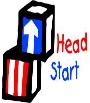 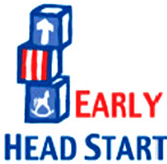 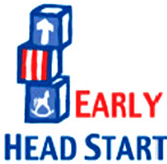 SENDCAA Head Start Birth to FivePolicy CouncilTuesday, October 17, 20175:00 – 6:00 PMCentral Site Conference Room3233 South University Drive (use west entrance)WelcomeLindsey OCall to Order 5:09Lindsey ORoll Call – IntroductionsChelsea NSarah RAngie VGurmeet WSatpal WJenny DLinda SRay NLindsey ORebecca N6 of 11 voting members were present, Quorum was meet.  2/3 vote was used to pass all motions.Lindsey OWhat is Policy Council?Policy Council Handbook 2017-2018 was distributed and reviewed with all present members.  Rebecca emphasized attention to the Policy Council position description, operating guidelines, and calendar.Rebecca PTraining ItemsRoberts Rules of Order-Rebecca reviewed what Parliamentary procedure/ Roberts Rules of order is and why we use it in our meetings.  Examples were given on how we use this process.Code of ConductMembers were asked to review the codes of conduct for a Policy Council Member and sign if they agreed.Governance Systems in HSRebecca referred members back to the handbook and explained the governance system process in Head Start.  It was emphasized with members how important their role is to our program management and the importance of members attending all meetings.Rebecca PInstallation of Officers & Standing CommitteesMembers were referred back to the handbook and officers were voted in.Executive CommitteeChair- Jenny DVice Chair- Linda SSecretary- (waiting until next meeting)Interview CommitteeJennyGurmeetRebecca PFinancial ReportLindsey O presented the financials and explained how to review each document. The opportunity for questions or concerns was given after each document.Financial StatementCredit Card StatementIn-KindUSDAAttendanceParent Earnings ReportLindsey OSelf-Assessment Process DiscussionLindsey O presented the plan for our current self-assessment process.Lindsey OGrant Review & DiscussionThe grant process and the current grant was discussed and explained to members and the opportunity to review it was given.Lindsey OMotion to Approve New HiresMembers were presented the list of new hires and terminations since our last meeting in June 2017. Motion to approve made by Jenny D and seconded by Chelsea N.Lindsey O Adjournment- 6:22